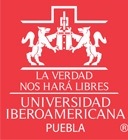 MAESTRÍA EN ADMINISTRACIÓN DE EMPRESAS1. NOMBRE DE LA ASIGNATURAÉtica y Responsabilidad Social 2. CLAVEMADY04473. OBJETIVOS GENERALES DE LA ASIGNATURAEl alumno será capaz de:Analizar el impacto de las decisiones éticas y no éticas en los negocios, en cada uno de los grupos de interés involucrados, para reflexionar sobre la responsabilidad social en la toma de decisiones en las empresas. Cuestionar el desempeño social de las empresas por medio del estudio de los principios y modelos de responsabilidad social empresarial, para dimensionar el compromiso que adoptan en relación con las características del contexto actual. Proponer la adopción de prácticas éticas en una empresa determinada por medio de la aplicación de diversos instrumentos que permitan propiciar acciones, decisiones, actitudes y comportamientos de responsabilidad social en dicha organización.4. TEMAS Y SUBTEMASPrincipios de ética empresarialNaturaleza y filosofía de la ética en los negociosPrincipios éticos de los negocios Dilemas éticos en los negociosÉtica de la empresaValores éticos Aplicaciones de la ética Dimensiones de la ética Comportamientos éticos y su repercusión en la imagen corporativa Dirección por valoresDilemas éticos en la empresaÉtica y cultura organizacionalCompetitividad empresarial y el comportamiento éticoCambios empresariales, globalización y cultura social presenteComunicación externa e internaResponsabilidad social empresarialLa responsabilidad social de los negociosSustentabilidad, comercio justo y consumo responsableModelos de responsabilidad social empresarialEmpresas certificadas en responsabilidad social empresarialInstrumentos para la adopción de prácticas éticas  Documentos formales Responsables de prácticas éticasProgramas de formación éticaCanales de informaciónAuditorías éticas5. ACTIVIDADES DE APRENDIZAJECON DOCENTEExponer una investigación sobre la naturaleza y filosofía de la ética empresarial, para identificar la importancia de su aplicación en los negocios.Participar en mesas de análisis de casos sobre dilemas éticos en las empresas y responsabilidad social para reflexionar sobre su impacto en las decisiones que se toman en los negocios.Presentar ante el grupo un caso de una empresa certificada en responsabilidad social empresarial, resaltando el impacto de las decisiones éticas implicadas.Defender un ensayo sobre las prácticas de responsabilidad social y la ética en las organizaciones, reflexionando sobre el compromiso que adoptan y la relación con las características del contexto actual.                   Participar en debates sobre las prácticas de responsabilidad social aplicadas en las empresas.Exponer una propuesta de adopción de prácticas éticas para una empresa determinada indicando los instrumentos que aplicarán.INDEPENDIENTESRealizar investigación documental sobre la naturaleza y filosofía de la ética empresarial para identificar la importancia de su aplicación en los negocios. Elaborar reportes de las mesas de análisis de casos sobre dilemas éticos en las empresas y responsabilidad social para reflexionar sobre su impacto en las decisiones de negocios.Redactar un informe del análisis de casos de empresas certificadas en responsabilidad social empresarial, resaltando el impacto de las decisiones éticas implicadas.Elaborar ensayo sobre las prácticas de responsabilidad social y la ética en las organizaciones, reflexionando sobre el compromiso que adoptan y la relación con las características del contexto actual.  Elaborar una propuesta de adopción de prácticas éticas para una empresa determinada, indicando los instrumentos que se aplicarán.6. CRITERIOS Y PROCEDIMIENTOS DE EVALUACIÓN Y ACREDITACIÓNInformes de investigación sobre la naturaleza y filosofía de la ética empresarial                 20%Reportes de mesas de análisis de casos sobre la ética y responsabilidad social                  20%Ensayo sobre la ética empresarial y responsabilidad social                                                20%Propuesta de adopción de prácticas éticas en una empresa                                               40%